MATEMATYCZNE BIEDRONKIDo wykonania biedronek potrzebujemy:- nożyczki- klej- dziurkacz- czerwony i czarny papier kolorowyWykonanie:Wycinamy 10 małych kół (głowa biedronki), 10 większych kół i 10 serduszek (serc można wyciąć więcej aby, starczyły do większej ilości ćwiczeń). Starsze dzieci wycinają samodzielnie, młodsze proszą rodziców o pomoc 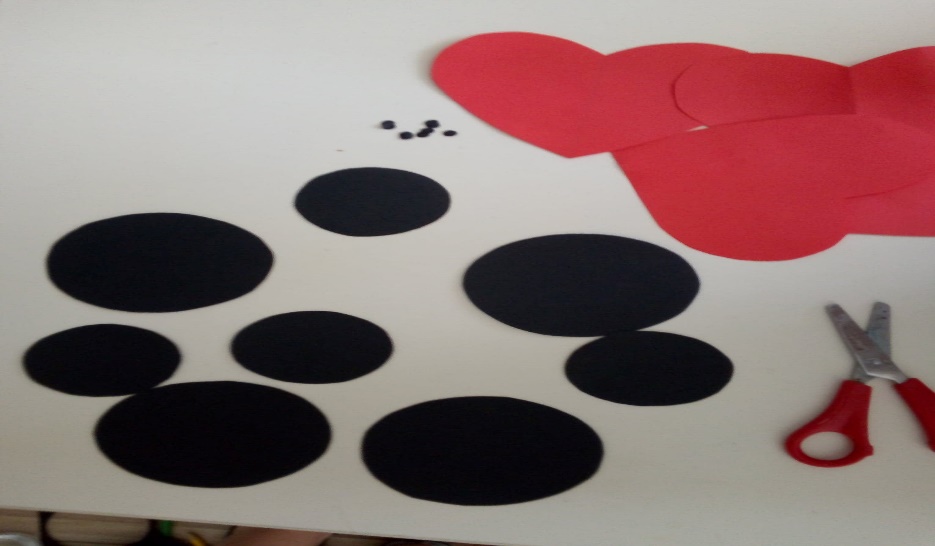 Kolejnym krokiem jest przecięcie serduszek na pół, tak aby powstały skrzydełka biedronki. Na 10 prawych skrzydłach piszemy cyfry 1-10. Wykonujemy 10 biedronek.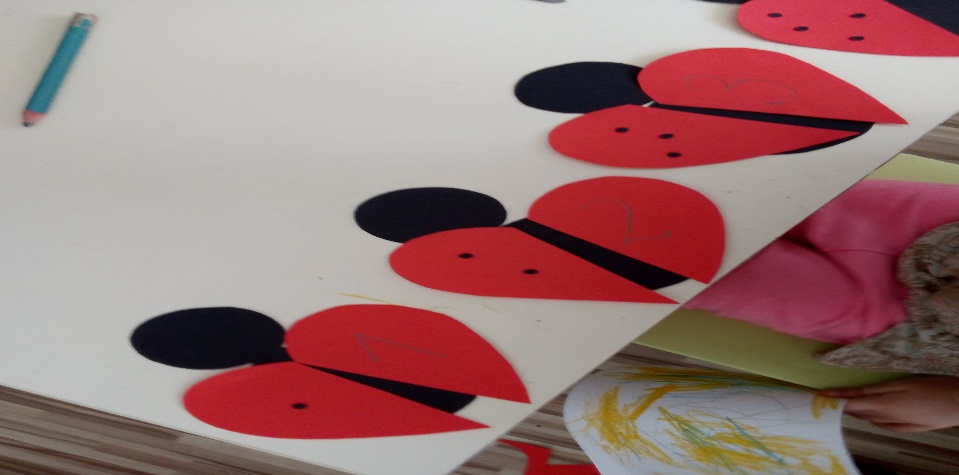 Nie przyklejamy do biedronki skrzydełek, nasze owady mają być  wielokrotnego użytkuZabawy z wykorzystaniem biedronek:Przyklej na skrzydełku  tyle kropek ile wskazuje cyfra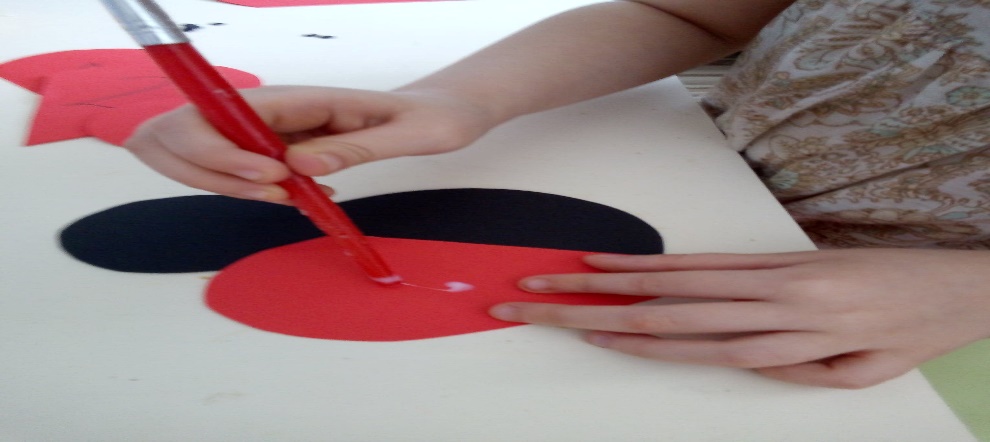 Przyklej tyle kropek na puste skrzydełko ile kropek ma biedronka na 2 skrzydełkuUłóż biedronki od tej, która ma najmniej kropek do tej co ma ich najwięcej.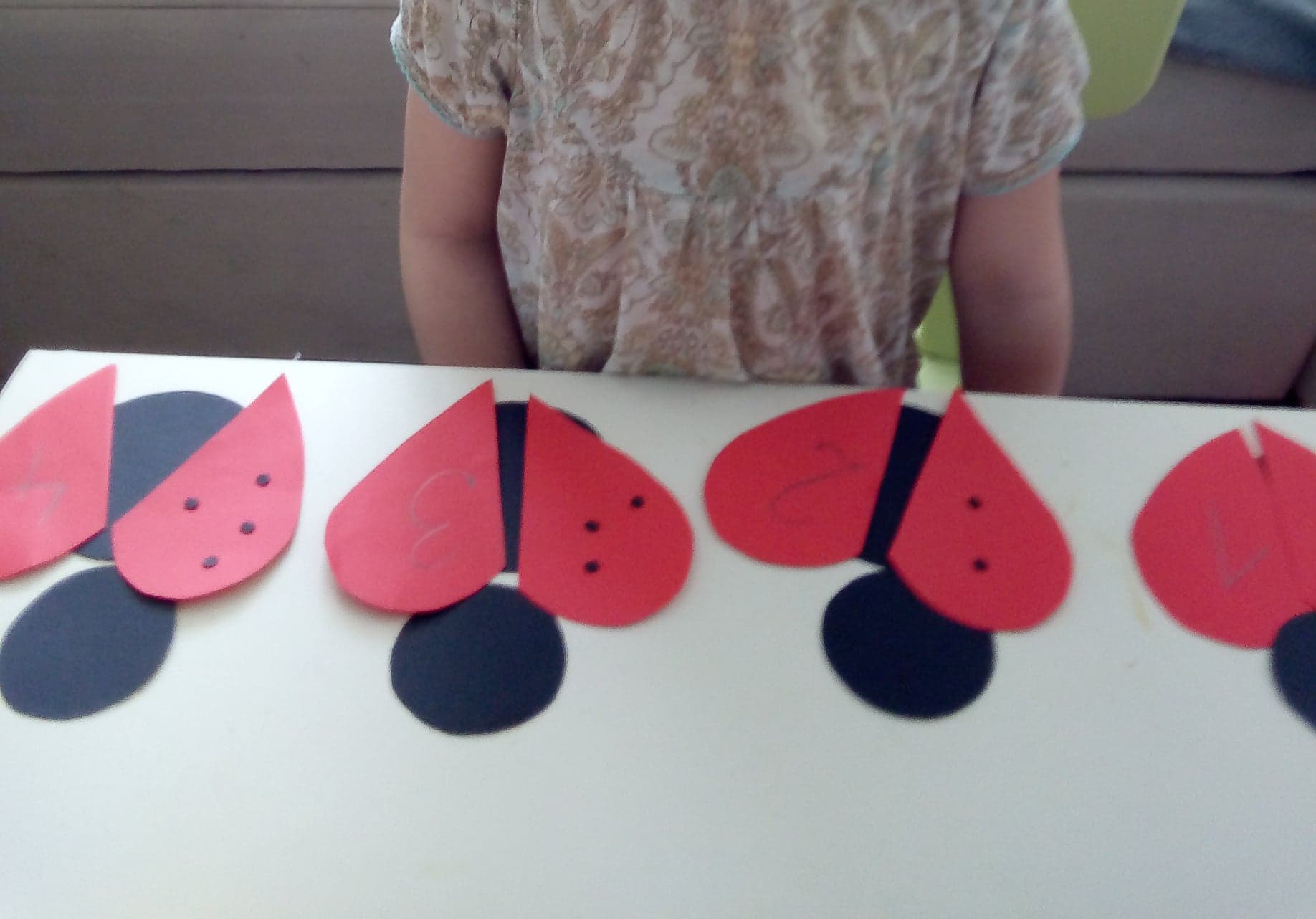 Dopasuj cyfry do odpowiedniej liczby kropek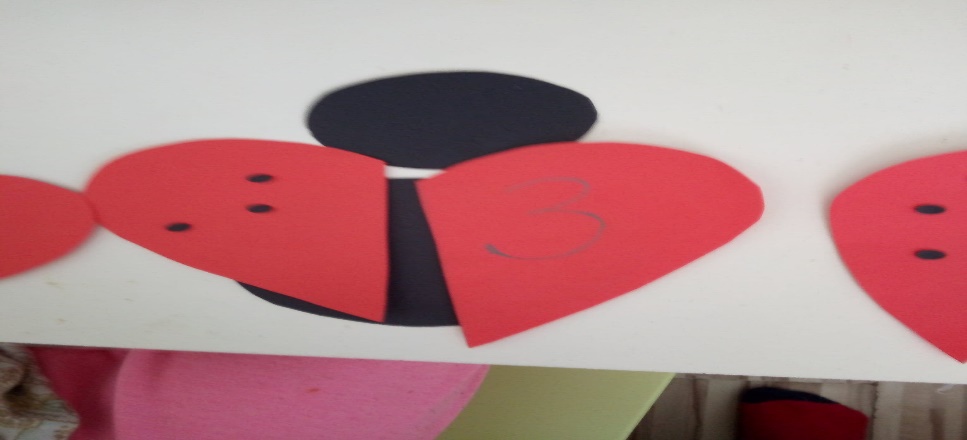 Świetna zabawa matematyczna dla dzieci, utrwalamy obraz graficzny cyfr oraz przeliczamy  w zakresie 10. Zabawy dostosowujemy do wieku i możliwości dziecka.